Certificate of Achievement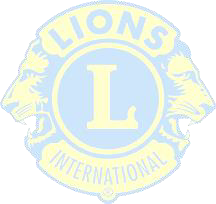 May it be known thatthis certificate is presented toLions Club Student Speaker Contest First Place Winner (student name here)In acknowledgement for their successful presentation on the topic: “For a Better World-What Would YOU Change?”Presented on (date)  in (name of city), CaliforniaClub Chairperson, (name)	Club President, (name)